World Earth Day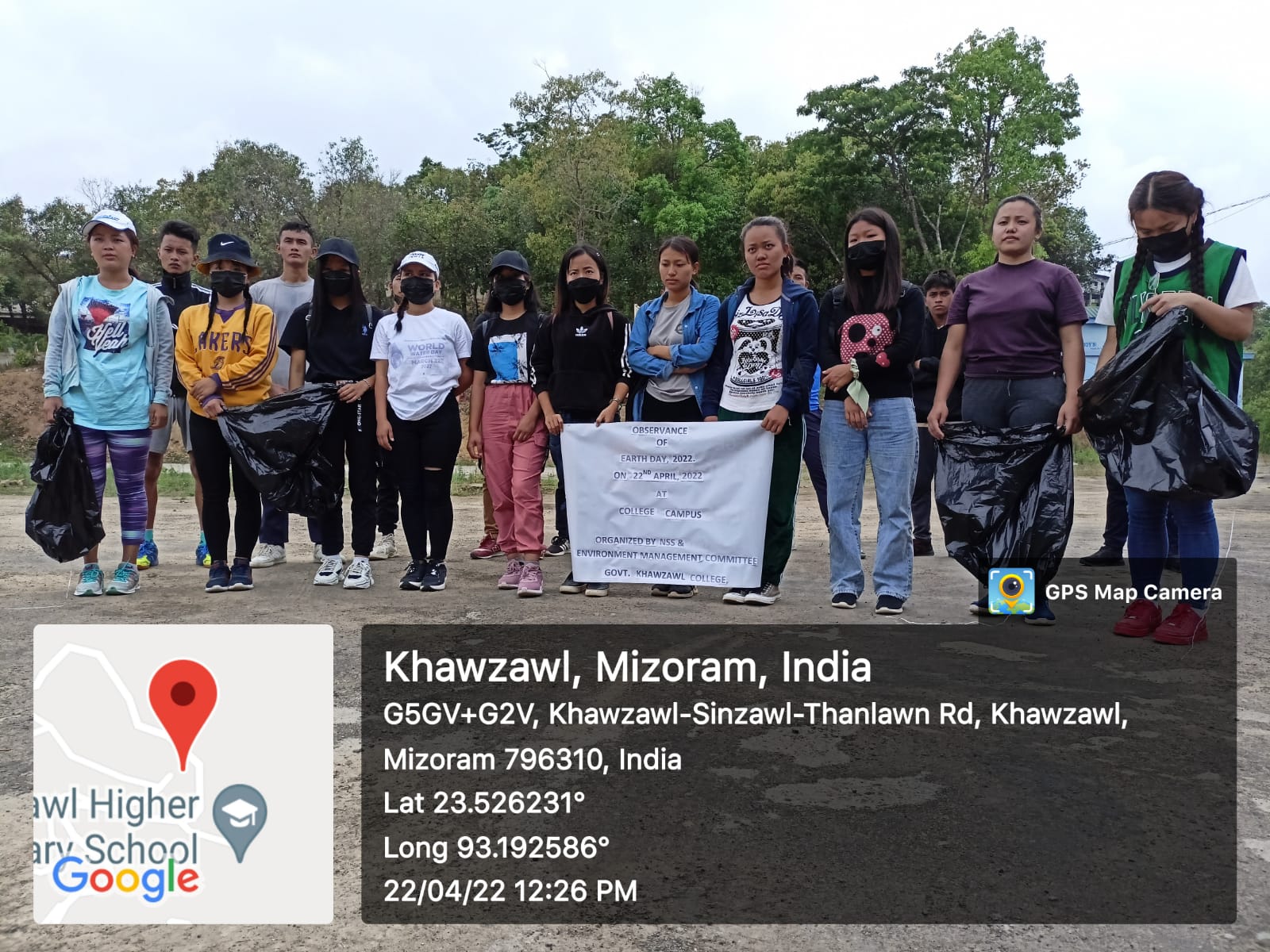 National yoga Day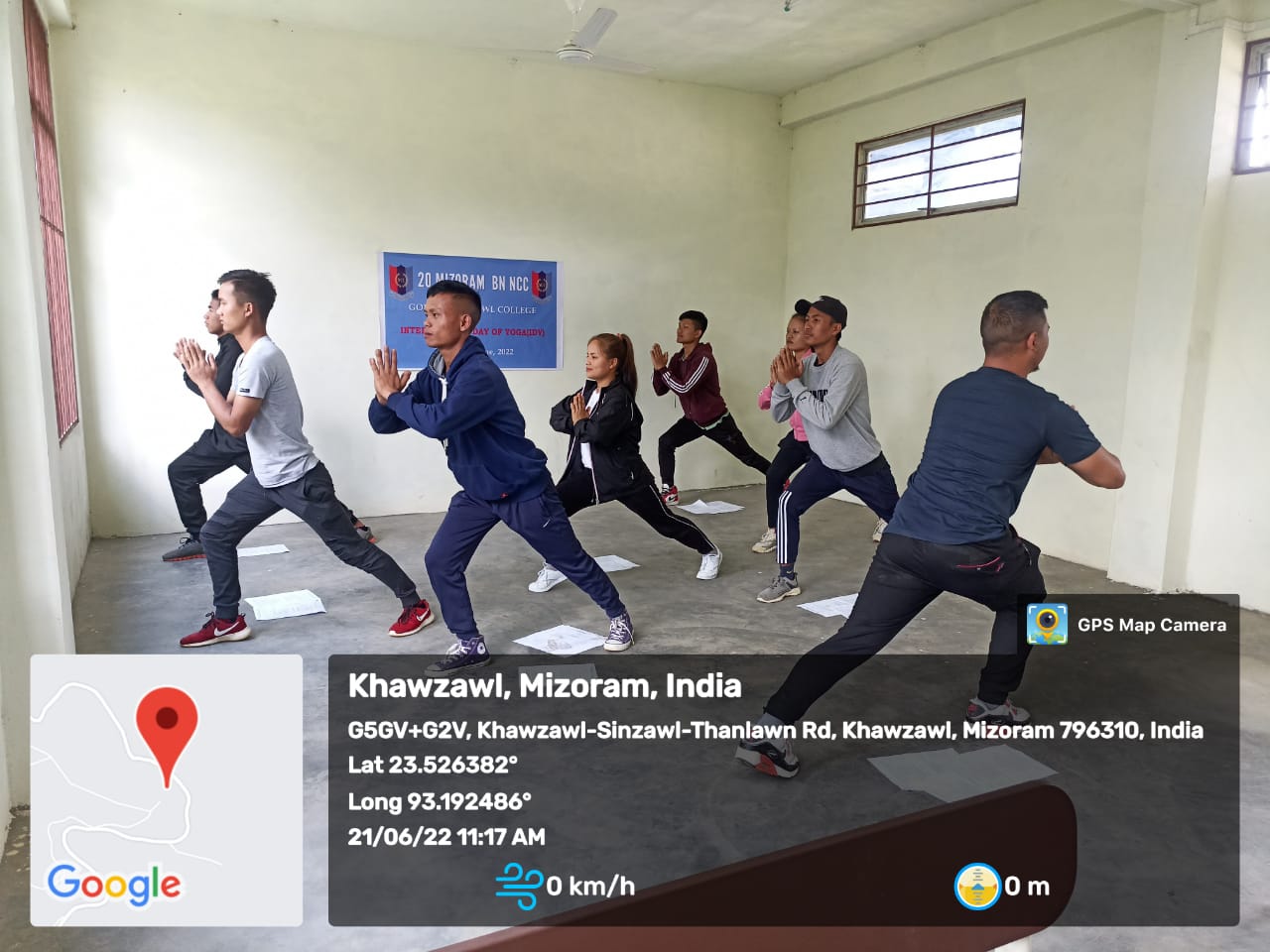 